MERSİN BÜYÜKŞEHİR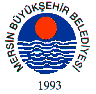 BELEDİYE MECLİSİ KARARIBirleşim Sayısı : (2)Oturum Sayısı : (1)Dönem Sayısı   : (1)Karar Tarihi    : 17/10/2014Karar Sayısı     : 559						  		  	 	  	  	Büyükşehir Belediye Meclisi 17/10/2014 Cuma Günü Belediye Başkanı Burhanettin KOCAMAZ başkanlığında Mersin Büyükşehir Belediyesi Kongre ve Sergi Sarayı Toplantı Salonu’nda toplandı.	Gündem maddesi gereğince; Büyükşehir Belediye Meclisi’nin 13/10/2014 tarih ve 513 sayılı ara kararı ile Plan-Bütçe Komisyonu ile Yurt Dışı İlişkiler Komisyonu'na müştereken havale edilen, “2014 Aralık ayı içerisinde Mersin Büyükşehir Belediyesi, kardeş kentimiz Almanya Oberhausen Belediyesi, Oberhausen Ticaret Odası ve Mersin Ticaret ve Sanayi Odası ile ortaklaşa Türk-Alman Ekonomi Forumu yapılması” ile ilgili 14/10/2014 tarihli müşterek komisyon raporu katip üye tarafından okundu.KONUNUN GÖRÜŞÜLMESİ VE OYLANMASI SONUNDA	5393 Sayılı Kanun'un 74. ve 75. Maddeleri gereğince; 2014 Aralık ayı içerisinde Mersin Büyükşehir Belediyesi, kardeş kentimiz Almanya Oberhausen Belediyesi, Oberhausen Ticaret Odası ve Mersin Ticaret ve Sanayi Odası ile ortaklaşa Türk-Alman Ekonomi Forumu yapılması ile ilgili teklifin, idaresinden geldiği şekli ile uygun görüldüğüne dair komisyon raporunun kabulüne, yapılan işari oylama neticesinde mevcudun oy birliği ile karar verildi.Burhanettin KOCAMAZ		   Enver Fevzi KÖKSAL 		Ergün ÖZDEMİR       Meclis Başkanı			       Meclis Katibi	   		   Meclis Katibi